III/2-CJ1/2.14/DeČeská barokní literatura(20. léta 17. stol. – asi 70. léta 18. stol.)Přečtěte si následující charakteristiku historické a literární situace v Čechách v období baroka. Podtrhněte důležité informace.Stavovským povstáním (zahájeným r. 1618) vyvrcholily politické rozpory mezi šlechtou a městy, protestantskou většinou a katolickou menšinou. Stavovská vláda zbavila Habsburky moci a za krále byl zvolen vůdce Protestantské unie kurfiřt Fridrich V. Falcký. Ze země byl vypovězen jezuitský řád (působil v Čechách od r. 1556) jako hlavní opora panovnického rodu.Porážka nekatolických vojsk v bitvě na Bílé hoře (8. listopadu 1620) vedla ve svých důsledcích k nastolení nových společenských poměrů, vymezených vyhlášením Obnoveného zřízení zemského (1627 pro Čechy, 1628 pro Moravu). Tímto zákonem Ferdinanda II. (1619; 1620-1637) bylo potvrzeno dědičné právo Habsburků na český trůn, posíleny pozice panovníka a duchovenstva. Užívání němčiny se zrovnoprávnilo s češtinou, ale to ve skutečnosti znamenalo vytlačování češtiny z postavení veřejného jazyka. Bylo povoleno jediné, a to katolické náboženství. Podstatná část protestantské inteligence proto zvolila odchod do exilu, poddaní byli nuceni katolickou víru přijmout.	Taková situace se projevila v písemnictví oslabením domácí autorské a čtenářské základny a jeho rozštěpením na tři hlavní větve: exulantskou literaturu (psanou z protihabsburských a protikatolických pozic), domácí oficiální literaturu (v závislosti na žánru a autorovi více či méně podporovala rekatolizaci a vládnoucí rod) a neoficiální literaturu (rukopisnou, převážně lidovou, vyjadřující zpravidla protestantské stanovisko). Na pomezí oficiálního a neoficiálního písemnictví stojí tvorba pololidová (konfesijně méně vyhraněná, tištěná i rukopisná). Tyto větve nebyly vzájemně zcela izolované a ovlivňovaly se. Z uměleckého hlediska je do značné míry spojuje barokní vidění světa.Zopakujme si: Která historická událost měla formující charakter na dobu českého baroka?a) smrt Přemysla Otakara II.                            b) upálení Jana Husa    c) bitva u Lipan                                                  d) bitva na Bílé hořeKterý rod vládl v této době v Čechách?a) Přemyslovci      b) Jagellonci      c) Lucemburkové     d) HabsburkovéRozhodněte, které z tvrzení o české barokní literatuře není pravdivé.a) České baroko je spojeno s protireformací, proto má převážně náboženskou povahu.b) Hrdinou literárního díla je rytíř, stejně jako tomu bylo ve středověku.c) V člověku sílí pocit marnosti, množí se úvahy o posmrtném životě, umění si libuje v křiklavých kontrastech.d) Došlo k prvnímu rozdělení české literatury na tři větve – domácí oficiální, domácí neoficiální a exulantskou (neboli emigrantskou).Počátky baroka(20. léta 17. století – asi polovina 17. století)Jan Amos Komenský(1592-1670) 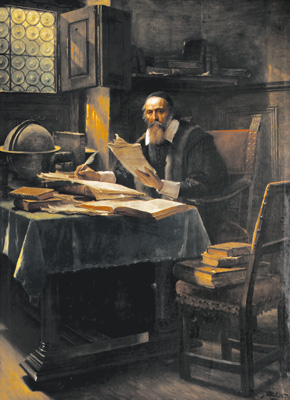 Přečtěte si následující text, odpovězte na otázky za textem, odpovědi si zapište do sešitu.Za umělecky nejvýraznější osobnost exulantské literatury v období počátků baroka a celého staročeského písemnictví vůbec je považován Jan Amos Komenský. Narodil se v Nivnici (u Uherského Brodu). Pocházel z měšťanské rodiny, oba rodiče mu brzy zemřeli. Základní vzdělání získal na bratrských školách (v Přerově a Strážnici) a pro své výjimečné nadání byl představiteli jednoty vybrán, aby ve studiu pokračoval na protestantských vysokých školách v Německu (v Herbornu a v Heidelbergu). Pak působil jako učitel a bratrský kněz (v Přerově a ve Fulneku). Po bitvě na Bílé hoře je Komenský (jako nekatolický duchovní) nucen opustit rodinu a skrývat se. V Přerově r. 1622 mu zemřela při moru žena (Magdalena Vizovská) i obě děti. Rok nato byla ve Fulneku zničena jeho knihovna jako kacířská.Po vydání Obnoveného zřízení zemského (1627-1628) již není Komenského setrvání ve vlasti možné. S dalšími členy jednoty odchází do exilu v polském Lešně (i s druhou manželkou Dorotou Cyrillovou, která tam r. 1648 umírá), kde organizuje bratrskou emigraci. V Polsku, které se mu stalo domovem na dvacet osm let, je zvolen biskupem a písařem jednoty (1632). Tento pobyt Komenský přerušil cestami do Anglie a Švédska (1641 -1648) a do Uher (1650-1654). Při vojenském drancování Lešna (r. 1656) mu shořel dům a bohatá knihovna s mnoha cennými rukopisy včetně několika významných dlouhodobě připravovaných děl. Poté žil spolu s početnou rodinou (třetí manželkou mu byla Jana Gajusová) až do smrti v Amsterodamu. V nedalekém Naardenu byl pohřben.Komenského neobyčejně rozsáhlé dílo můžeme rozčlenit na oblast uměleckou, pedagogickou a pansofickou (vševědnou). Umělecké cítění Komenský projevil např. již v dílku Listové do nebe (tisk 1619). Navazuje v něm na žánr humanistického literárního dopisu a zobrazuje sociální tematiku – vztah chudých a bohatých, které rozsuzuje Kristus. Listové předjímají linii Komenského tzv. útěšných spisů, v nichž autor ve formě alegorie vyjadřuje pocity z tíživé pobělohorské situace a později i z postavení emigrace – odevzdanost bohu, lítost sklíčenost, osobní smutek a víra v lepší budoucnost.Nejvýznamnějším dílem tohoto typu se stal Labyrint světa a ráj srdce (rkp. 1623 a první tisk 1631 obsahuje v názvu lusthauz místo ráj). Text Komenský napsal v době svého ukrývání, kdy bylo násilně přerušeno jeho působení a potkala ho rodinná tragédie. Na alegorii, ve srovnání s Labyrintem jednodušší, je založen také jiný významný Komenského text – Kšaft umírající matky, Jednoty bratrské (tisk z r. 1650). Vznikl těsně po vestfálském míru (1648), kdy byly zmařeny poslední naděje emigrantů na povolení náboženských svobod ve vlasti, a tedy i na jejich návrat domů.V obecném kulturním povědomí je Komenský znám jako „učitel národů“. Díla s pedagogickým zaměřením začal psát česky pro domácí prostředí. Ve vztahu k evropským potřebám je musel upravit a přeorientovat se na latinu. Většina těchto spisů vyšla v souborném amsterodamském vydání (1657-1658).K napsání některých didaktických (ve významu zabývajících se vyučováním) textů Komenského přiměly okolnosti (např. nabídka Švédů na učebnice pro jejich školy). V první řadě chtěl totiž realizovat své plány „vševědné“ a při výjezdech usiloval navíc o diplomatická jednání ve prospěch českých protestantů. Významné osobnosti, které Komenského pozvaly, však měly zpravidla zájem především o jeho činnost pedagogickou. Ve svých didaktických dílech Komenský přichází s principy ve své době novými, až převratnými. Většina z nich je dodnes živá, např. stejné možnosti vzdělání pro všechny, učit se s porozuměním, dovršit školní vzdělání cestami po zahraničí. Základ Komenského pedagogického systému tvoří pojetí výchovy jako celoživotního cílevědomého procesu počínaje rodinou přes jednotlivé typy škol až k samostudiu. Svědčí o tom např. spisy Informatorium školy mateřské (rkp. česky asi 1630, lat. tisk amster. vydání 1657-1658) a různé Komenského didaktiky (vytištěné většinou také v rámci souborného amsterodamského vydání).	Komenský je autorem učebnic, které byly přitažlivé pro svoje praktické zaměření. Jejich základ tvořil spis Brána jazyků otevřená (Janua linguarum reserata, latinský tisk 1631). Z něho vycházela jazyková učebnice Svět v obrazech (Orbis sensualium pictus, první známé vyd. 1657) s názornými ilustracemi. V různých vydáních obsahovala vedle latiny text v národních jazycích (v tisku z r. 1657 to byla němčina). Potřeba efektivní výuky dovedla dále Komenského k myšlence vytvořit dramatizace učiva ve spisu Škola hrou (Schola ludus, tisk 1654). 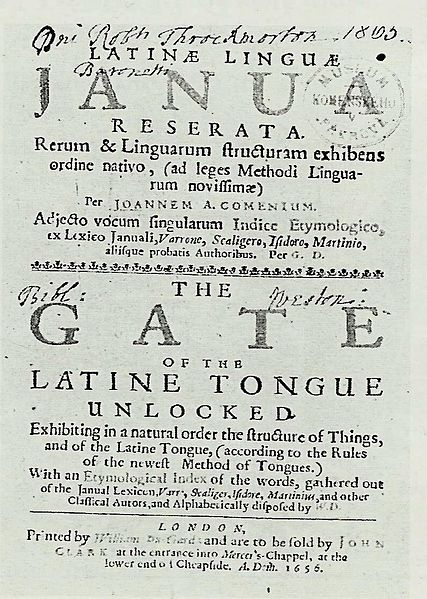 Komenský po celý život usiloval o uskutečnění gigantického plánu vševědné (pansofické) encyklopedie. Součástí autorových vědeckých snah byla i práce na rozsáhlém slovníku jazyka českého. Materiál, který sbíral více než třicet let, však shořel (spolu s jinými texty) v Lešně. Nejdůležitějším z pansofických děl se stal sedmidílný nedokončený spis Všeobecná porada o nápravě lidských věcí (De rerum humanarum emendatione consultatio catholica, rkp. 1644-1670). Obdivuhodné dílo Komenského je sjednoceno základní, nadčasovou myšlenkou: umění a věda má člověka povznášet a vést ho k harmonickému mírovému životu.Které historické události měly vliv na život Jana Amose Komenského? Jak ho ovlivnily?Se kterými místy je spojen osud Komenského?S jakou církví je spojeno jeho vzdělání a pozdější povolání? Co o této církvi víte?Na jaké oblasti dělíme tvorbu Komenského?Jmenujte některá díla z každé oblasti.Vysvětlete pojmy: útěšný spis, pansofické dílo, didaktika.Jaké názory Komenský prosazoval v oblasti vzdělávání?Práce s texty:Kšaft (závěť) umírající matky, Jednoty bratrské(tisk z r. 1650)Odkaz národu českémuNa tebe, národe český a moravský, vlasti milá, zapomenouti také nemohu při svém již dokonalém s tebou se loučení. Nýbrž k tobě nejpředněji se obracejíc, tebe pokladů svých, kteréž mi byl svěřil Pán, nápadníkem a dědicem nejpřednějším činím: příkladem některých bohatých měšťanů římských i králů pomezných: kteříž umírajíce, dědicem věcí svých obec římskou, vládu okršlku (ve významu okrsku) zemského ujímající, kšafty svými nařizovali. Věřímť i já Bohu, že po přejití vichřic hněvu, hříchy našimi na hlavy naše uvedeného, vláda věcí tvých k tobě se zase navrátí, ó lide český! A pro tuto naději tebe dědicem činím všeho toho, co jsem koli po předcích svých byla zdědila a přes těžké a nesnadné časy přechovávala: nýbrž i v čem koli dobrém skrze práci synů mých a požehnání boží rozhojnění jsem přijala, to všecko tobě zcela odkazuji a oddávám, a zejména:Zejména napřed milost k pravdě boží čisté, kterouž nám před jinými národy prvé službou mistra Jana Husa našeho ukazovati začal Pán. (...).Páté, odevzdávám také tobě a synům tvým snažnost v pulérování, vyčišťování a vzdělání milého našeho a milostného otcovského jazyka: (...).Ale což více mluviti? Přestati mi přijde a rozžehnali se s tebou, vlasti milá! Ale jakž pak? Tak, jako Jákob patriarcha, na smrtelné posteli své žehnaje se s syny svými, dával jim požehnání: jako i Mojžíš, odcházeje od lidu svého. Z jejichž úst já vezmouc slova, tobě, národe český, na rozžehnanou požehnání vyhlašuji od Hospodina Boha tvého: Aby ty přece byl a zůstával ratolestí rostoucí, ratolestí rostoucí podle studnic, ratolestí rostoucí nad zed. Ačkoli hořkostí naplnili tebe a stříleli na tebe, v tajné nenávisti měvše tě střelci: zůstaniž však v síle lučiště tvé a zsilte se ramena rukou tvých. (...).Požehnání mé silnější při tobě buď nad požehnání předků mých až ke končinám pahrbků věčných.Kšaft Komenský napsal po uzavření tzv. vestfálského míru, kdy definitivně ztratil naději na návrat do vlasti. (Zopakujte si např. podle encyklopedického slovníku, co tato dohoda znamenala pro české země, a domyslete, jaký byl její důsledek pro emigranty.)Na základě titulu díla určete, jakého uměleckého prostředku zde Komenský používá. (Kdo je subjektem jeho odkazu?)V první části textu se objevuje motiv návaznosti na antiku. V čem spočívá? Po něm následuje motiv, který je známý také z jedné novodobé písně. Kdo ji zpívá? Na základě ukázky z díla Komenského zdůvodněte, proč asi tato píseň zazněla v souvislosti s událostmi roků 1968 i 1989.Co Komenský odkazuje v závěti českému národu?V Kšaftu se také objevuje idea o návaznosti učení jednoty bratrské. U kterého myslitele ve vztahu k pravdě vidí Komenský její počátek? (Za domácí úkol si zopakujte základní fakta o jednotě bratrské.)Co Komenský pátým bodem odkazuje vlasti? Kdo se před ním zabýval podobným tématem? (Uveďte alespoň hlavního představitele raného, zobecněného a popularizovaného humanismu.)V závěru autor využívá biblických motivů - v jakém významu? (Ověřte si podle slovníkové příručky základní charakteristiku uvedených postav.)Jak vysvětlíte obrazná přirovnání vytištěná polotučným písmem v závěru textu?Didactica, to jest Umění umělého vyučování(rukopis z let 1628-1632, tisk až z r. 1849)Kapitola IXŽe do škol všecka mládež obrácena býti má:Školy pak mají býti nejen pro některou bohatší a přednější, ale pro všecku, urozenou i neurozenou, bohatou i chudou, obojího pohlaví mládež.V souvislosti s ukázkou z Didaktiky vysvětlete, proč byly uvedené myšlenky Komenského ve své době převratné.Novissima linguarum methodus (Nejnovější metoda jazyků)(tisk z r. 1648)CLXXXVOpakování a zkoušky nechť jsou prováděny stále. Jinými slovy: budiž přihlíženo k tomu, aby sama metoda učení sestávala z praktického opakování a zkoušení. Části zkoušky jsou: zkoumati:Zda se někdo něčemu naučil; to se objeví, umí-li to odříkávali.Zda to pochopil; to se pozná různými analytickými otázkami.Zda zná použití toho; to ukáže nakázaná praxe, prováděná bez přípravy.U ukázky ze spisu Novissima linguarum methodus se zamyslete nad Komenského didaktickými principy. Jsou stále aktuální?             Orbis sensualium pictus 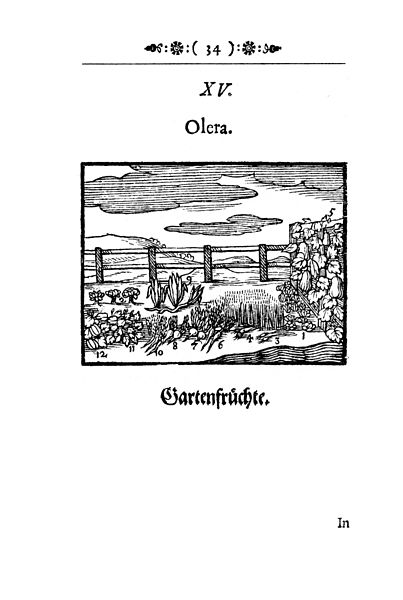 